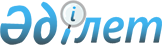 Хромтау аудандық мәслихатының 2023 жылғы 27 желтоқсандағы № 124 "2024-2026 жылдарға арналған Қопа ауылдық округінің бюджетін бекіту туралы" шешіміне өзгерістер енгізу туралыАқтөбе облысы Хромтау аудандық мәслихатының 2024 жылғы 17 маусымдағы № 196 шешімі
      Хромтау аудандық мәслихаты ШЕШІМ ҚАБЫЛДАДЫ:
      1. Хромтау аудандық маслихатының "2024-2026 жылдарға арналған Қопа ауылдық округінің бюджетін бекіту туралы" 2023 жылғы 27 желтоқсандағы № 124 шешіміне келесідей өзгерістер енгізілсін:
      1 - тармақ жаңа редакцияда жазылсын:
      "1. 2024-2026 жылдарға арналған Қопа ауылдық округінің бюджеті тиісінше 1, 2 және 3 қосымшаларға сәйкес, оның ішінде, 2024 жылға мынадай көлемде бекітілсін:
      1) кiрiстер 96 259 мың теңге;
      салықтық түсiмдер 5 890 мың теңге;
      салықтық емес түсiмдер 0 теңге;
      трансферттер түсiмi 90 369 мың теңге;
      2) шығындар 97 759 мың теңге;
      3) таза бюджеттiк кредиттеу 0 теңге;
      бюджеттік кредиттер 0 теңге;
      бюджеттік кредиттерді өтеу 0 теңге;
      4) қаржы активтерімен операциялар бойынша сальдо 0 теңге;
      қаржы активтерді сатып алу 0 теңге;
      мемлекеттің қаржы активтерін сатудан түсетін түсімдер 0 теңге;
      5) бюджет тапшылығы (профициті) -1 500 мың теңге;
      6) бюджет тапшылығын
      қаржыландыру (профицитін пайдалану) 1 500 мың теңге;
      қарыздар түсімі 0 теңге;
      қарыздарды өтеу 0 теңге;
      бюджет қаражатының пайдаланылатын қалдықтары 1 500 мың теңге.".
      2. Көрсетілген шешімнің 1 қосымшасы осы шешімнің қосымшасына сәйкес жаңа редакцияда жазылсын.
      3. Осы шешім 2024 жылғы 1 қаңтардан бастап қолданысқа енгізіледі. 2024 жылға арналған Қопа ауылдық округінің бюджеті
					© 2012. Қазақстан Республикасы Әділет министрлігінің «Қазақстан Республикасының Заңнама және құқықтық ақпарат институты» ШЖҚ РМК
				
      Хромтау аудандық мәслихатының төрағасы 

Э. Б. Болатов
Хромтау ауданы мәслихатының 
2024 жылғы 17 маусымағы 
№ 196 шешіміне қосымшаХромтау аудандық 
мәслихаттың 2023 жылғы 
27 желтоқсанындағы № 124 
шешіміне 1 қосымша
Санаты
Санаты
Санаты
Санаты
Сомасы (мың теңге)
Сыныбы
Сыныбы
Сыныбы
Сомасы (мың теңге)
Кіші сыныбы
Кіші сыныбы
Сомасы (мың теңге)
Атауы
Сомасы (мың теңге)
1
2
3
4
5
I. Кірістер
96 259
1
Салықтық түсiмдер
5 890
01
Табыс салығы
500
2
Жеке табыс салығы
500
04
Меншікке салынатын салықтар
3 390
1
Мүлікке салынатын салықтар
80
3
Жер салығы
10
4
Көлік құралдарына салынатын салық
3 200
5
Бірыңғай жер салығы
100
05
Тауарларға, жұмыстарға және қызметтерге салынатын ішкі салықтар
2 000
3
Жер учаскелерін пайдаланғаны үшін төлемақы
2 000
 4
Трансферттердің түсімдері
90 369
02
Мемлекеттiк басқарудың жоғары тұрған органдарынан түсетін трансферттер
90 369
3
Аудандық (облыстық маңызы бар қаланың) бюджетінен трансферттер
90 369
Функционалдық топ
Функционалдық топ
Функционалдық топ
Функционалдық топ
Функционалдық топ
Сомасы (мың теңге)
Кіші функция
Кіші функция
Кіші функция
Кіші функция
Сомасы (мың теңге)
Бюджеттік бағдарламалардың әкiмшiсi
Бюджеттік бағдарламалардың әкiмшiсi
Бюджеттік бағдарламалардың әкiмшiсi
Сомасы (мың теңге)
Бағдарлама
Бағдарлама
Сомасы (мың теңге)
Атауы
Сомасы (мың теңге)
1
2
3
4
5
6
II. Шығындар
97 759
01
Жалпы сипаттағы мемлекеттiк қызметтер
61 781
1
Мемлекеттiк басқарудың жалпы функцияларын орындайтын өкiлдi, атқарушы және басқа органдар
61 781
124
Аудандық маңызы бар қала, ауыл, кент, ауылдық округ әкімінің аппараты
61 781
001
Ауданды қмаңызы бар қала, ауыл, кент, ауылдық округ әкімінің қызметін қамтамасыз ету жөніндегі қызметтер
61 781
07
Тұрғын үй- коммуналдық шаруашылық
28 478
3
Елді-мекендердің өркейту
28 478
124
Аудандық маңызы бар қала, ауыл, кент, ауылдық округ әкімінің аппараты
28 478
008
Елді мекендердегі көшелерді жарықтандыру
6 900
009
Елді мекендердің санитариясын қамтамасыз ету
3 000
011
Елді мекендерді абаттандыру мен көгалдандыру
18 578
12
Көлік және коммуникация
7 500
1
Автомобиль көлігі
7 500
124
Аудандық маңызы бар қала, ауыл, кент, ауылдық округ әкімінің аппараты
7 500
013
Аудандық маңызы бар қалаларда, ауылдарда, кенттерде, ауылдық округтерде автомобиль жолдарының жұмыс істеуін қамтамасыз ету
7 500
V. Бюджет тапшылығы (профицит)
-1 500
VI. Бюджет тапшылығын (профицитті пайдалану) қаржыландыру
1 500
8
Бюджет қаражатының пайдаланылатын қалдықтары
1 500
01
Бюджет қаражаты қалдықтары
1 500
1
Бюджет қаражатының бос қалдықтары
1 500
01
Бюджет қаражатының бос қалдықтары
1 500